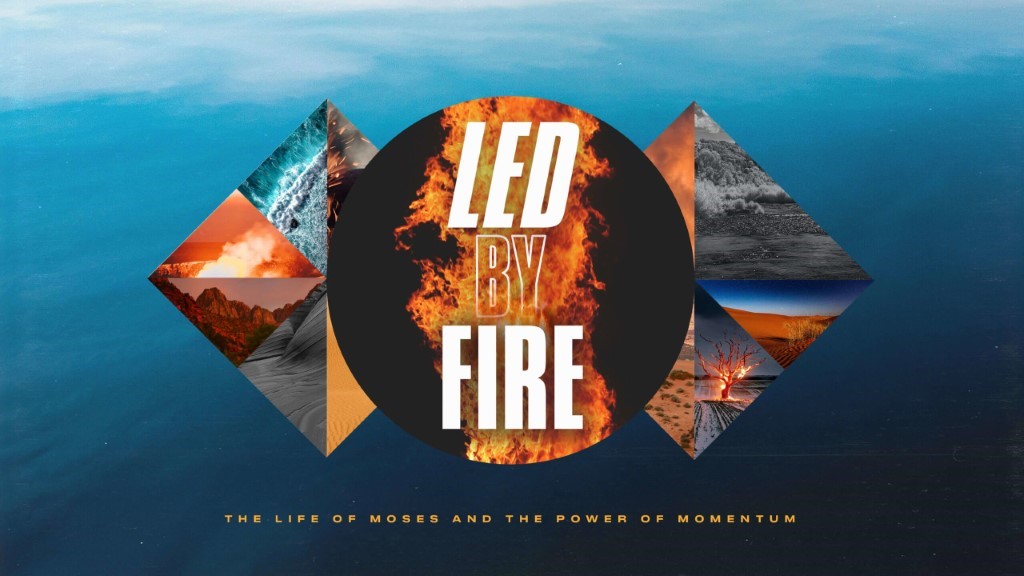 Merry Christmas! We hope you and your family have a blessed holiday filled with joy and laughter. Find someone who may feel alone this season to encourage and bless. Life Groups can meet in person, and we would ask that you limit your gatherings to 25 (adults and children). Social Distancing and Care: Please continue to practice social distancing when meeting in person.This Week’s Icebreaker Question:	What’s the best gift you have ever received? Why was it special?Sermon Specific Questions:On Sunday, Pastor John preached from Matthew 2 on the subject of missing Christmas. What does it mean to “miss” Christmas? There were a few different individuals and groups in the Christmas Story who missed Christmas. Who were they? Why do you think they missed Christmas? Missing Christmas sounds like either longing for or forgetting about the holiday, but a person be celebrating Christmas and be involved in the season and still miss the point of Christmas. What could cause a person today to miss Christmas? Pastor John listed three reasons people miss out on Christmas: being self-centered, being spiritually lethargic, or being focused on the wrong things. What does spiritual lethargy mean? The religious leaders in Jerusalem that heard about the coming of the King of the Jews but didn’t go to visit Jesus, or even ask to be informed about Him. They knew where the Messiah was to be born, but their knowledge didn’t affect their hearts when the Messiah actually came. How can we keep our hearts sensitive to the joy of our Savior being born?How does the Good News of Christmas change the way you celebrate Christmas?  How will you incorporate reflecting on the glorious coming of Christ and encouraging others to look to Jesus during this week of Christmas?  